Муниципальное бюджетное дошкольноеОбразовательное учреждение ЧеремшанскийДетский сад «Ёлочка»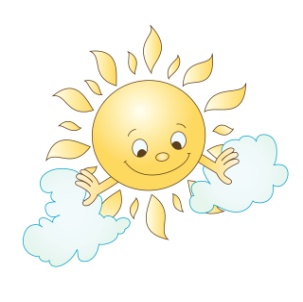                                                                           Воспитатели: Сокольских Анастасия АлексеевнаВолковинская Алёна АлексеевнаПомощник воспитателя Лучитских Татьяна                                          Александровна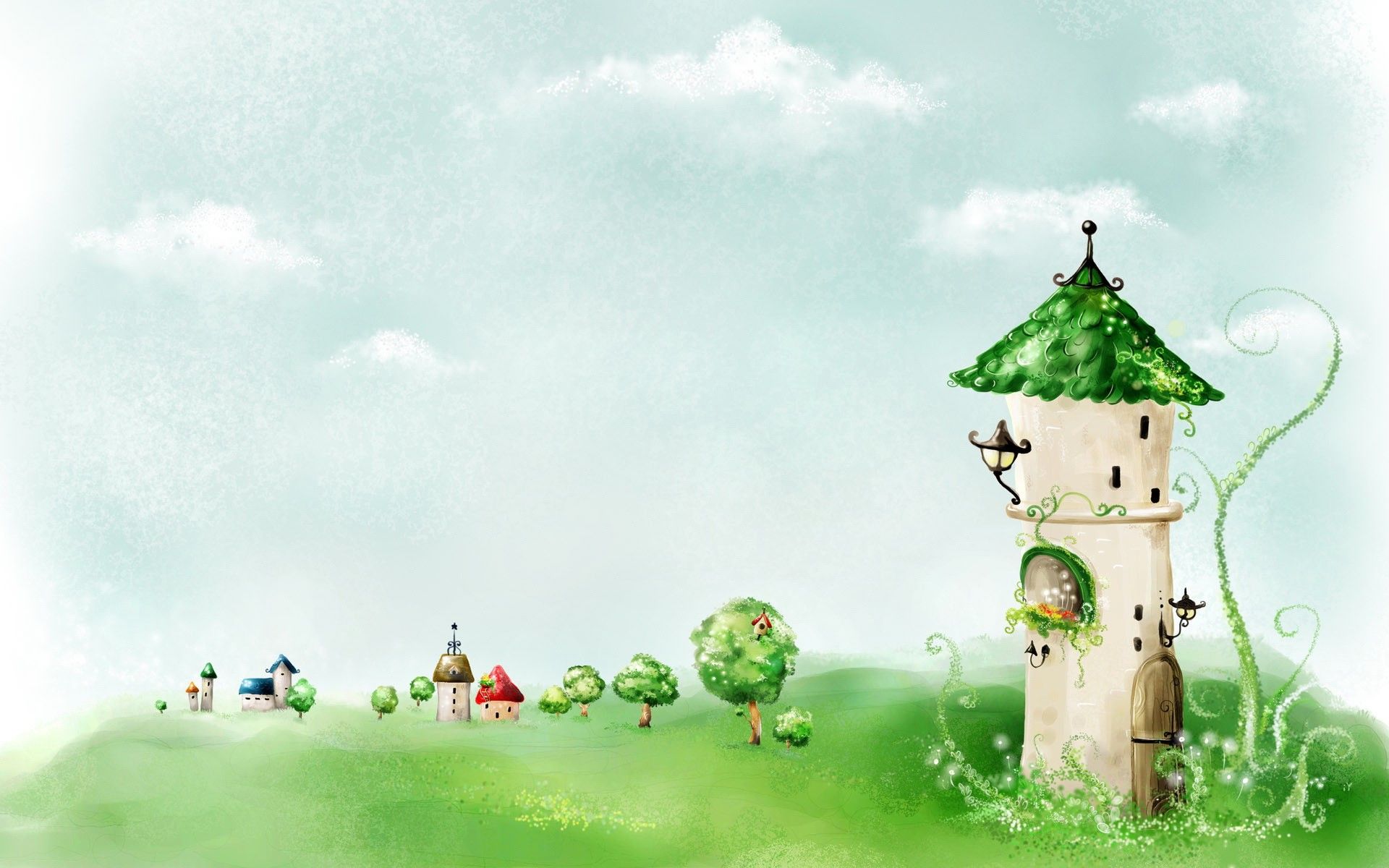 	Солнечные лучики – дети нашей группыСолнышко – как личико, лучики – как ручки.Мы маленькие лучики,Мы солнышка детишки,Веселые и смелые девчонки и мальчишки!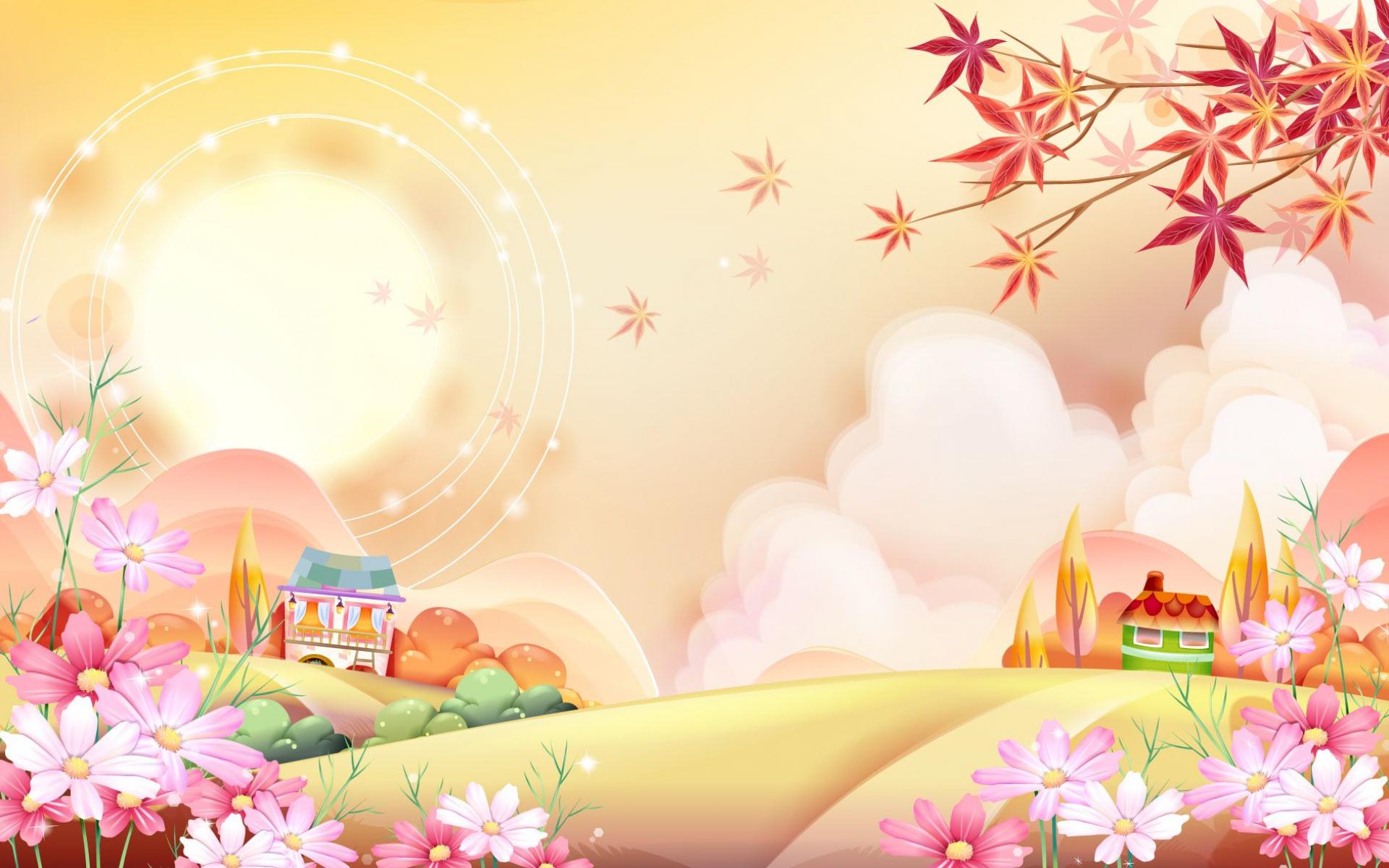 В детский садик мы пойдем,Там друзей себе найдем,Будем кушать, будем спать, Веселиться и гулять!Наши умные головкиБудут думать много, ловко.Ушки будут слушать, Ротик четко говорить,Ручки будут хлопать, Будем всех любить!                    
В состав группы входит 13 детей,из них 6 девочек и 7 мальчиков.Сокольских Анастасия АлексеевнаСтаж менее годаОбразование среднее специальное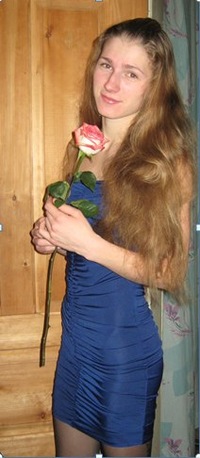 
Волковинская Алёна Алексеевна Стаж менее годаОбразование высшее педагогическое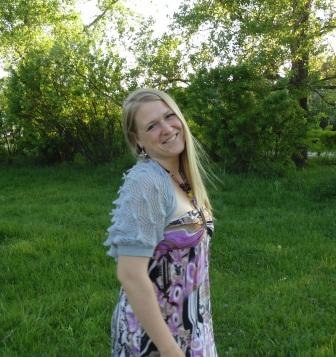 1. Воспитательно-образовательные процесс осушествляется по основной образовательной программе муниципального дошкольного образовательного учреждения детского сада «Ёлочка» на основе содержания примерной программы «От рождения до школы» под редакцией Н.Е. Вераксы, Т.С. Комаровой, М.А. Васильевой 2. Парциональные программы: «Ладушки» И. Каплунова«От рождения до школы» под редакцией Веракса Н.Е.ЦЕЛИ И ЗАДАЧИ ДЕЯТЕЛЬНОСТИ ОБРАЗОВАТЕЛЬНОГО УЧРЕЖДЕНИЯ ПО РЕАЛИЗАЦИИ ОСНОВНОЙ ОБРАЗОВАТЕЛЬНОЙ ПРОГРАММЫ Цель дошкольного учреждения: создание благоприятных условий для полноценого проживания ребенком дошкольного детства, формирование основ базовой культуры личности, всестороннее развитие психических и физических качеств в соответствии с возрастными и индивидуальными особенностями, подготовка к жизни в современном обществе, формирование предпосылок к учебной деятельности, обеспечение безопасности жизнедеятельности дошкольника.Чтобы воспитывать здорового ребенка коллектив ставит перед собой следующие задачи: -  забота о здоровье, эмоциональном благополучии и своевременном всестороннем развитии каждого ребенка; - создание в группах атмосферы гуманного и доброжелательного отношения ко всем воспитанникам, что позволяет растить их общительными, добрыми, любознательными, инициативными, стремящимися к самостоятельности и творчеству; - максимальное использование разнообразных видов детской деятельности, их интеграция в целях повышения эффективности воспитательно-образовательного процесса; - творческая организация воспитательно-образовательного процесса; - вариативность использования образовательного материала, позволяющая развивать творчество в соответствии с интересами и наклонностями каждого ребенка; - уважительное отношение к результатам детского творчества; - единство подходов к воспитанию детей в условиях дошкольного образовательного учреждения и семьи; - соблюдение в работе детского сада и начальной школы преемственности, исключающей умственные и физические перегрузки в содержании образования детей дошкольного возраста, обеспечивающей отсутствие давления предметного обучения.ЗАДАЧИ НА 2016-2017 УЧЕБНЫЙ ГОДФормирование здорового образа жизни, развитие двигательной и гигиенической культуры детей;Развитие гуманистической направленности отношения детей к миру, воспитание культуры общения, эмоциональной отзывчивости и доброжелательности к людям;Развитие  эстетических чувств детей, творческих способностей, эмоционально-ценностных ориентаций, приобщение воспитанников к искусству и художественной литературе;Развитие познавательной активности, познавательных интересов, интеллектуальных способностей детей, самостоятельности и инициативы, стремления к активной  деятельности и творчеству.                     РЕЖИМ ДНЯ ВОСПИТАТЕЛЕЙ И    ПОМОЩНИКА ВОСПИТАТЕЛЯ
                       Режим дня в холодный период года (сентябрь – май)ПРЕДМЕТНО-ПРОСТРАНСТВЕННАЯ СРЕДА Предметно-развивающая среда – это определенное пространство, организационно оформленное и предметно насыщенное, приспособленное для удовлетворения потребностей ребенка в познании, общении, труде, физическом и духовном развитии в целом. Предметно-развивающая среда включает в себя обеспечение активной жизнедеятельности ребенка, становления его субъектной позиции, развития творческих проявлений всеми доступными, побуждающими к самовыражению средствами. Развивающая предметно-пространственная среда должна быть насыщенной, пригодной для совместной деятельности взрослого и ребенка и самостоятельной деятельности детей, отвечающей потребностям детского возраста. Пространство группы следует организовывать в виде хорошо разграниченных зон («центры», «уголки», «площадки»), оснащенных большим количеством развивающих материалов (книги, игрушки, материалы для творчества, развивающее оборудование и пр.), все предметы должны быть доступны детям. Оснащение зон должно меняться в соответствии с тематическим планированием образовательного процесса.          СЮЖЕТНО-РОЛЕВАЯ ИГРА: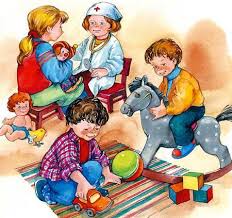 «Семья»Куклы с комплектами одежды – большие, средние, маленькие – 9 шт.Коляски для кукол – 2 шт.Кроватки с матрасиками и подушками – 2 шт.«Кухня»Макет игрового пространства «Кухня»Набор посуды столовой – 1 шт.Набор посуды кухонной – 1 шт.Набор посуды чайной – 1 шт.Набор столовых приборов – 1 шт.Умывальник – 1 шт.«Скорая помощь»Набор врача – 1 шт.Баночки и коробочки, бинтКорзинка под аптечный материал«Машинки»Большие бетономешалки – 2 штСредние разные машины – 6 шт.Маленькие машинки – 2 шт.Кораблик – 1 шт.Каталки-лошадки – 2 шт.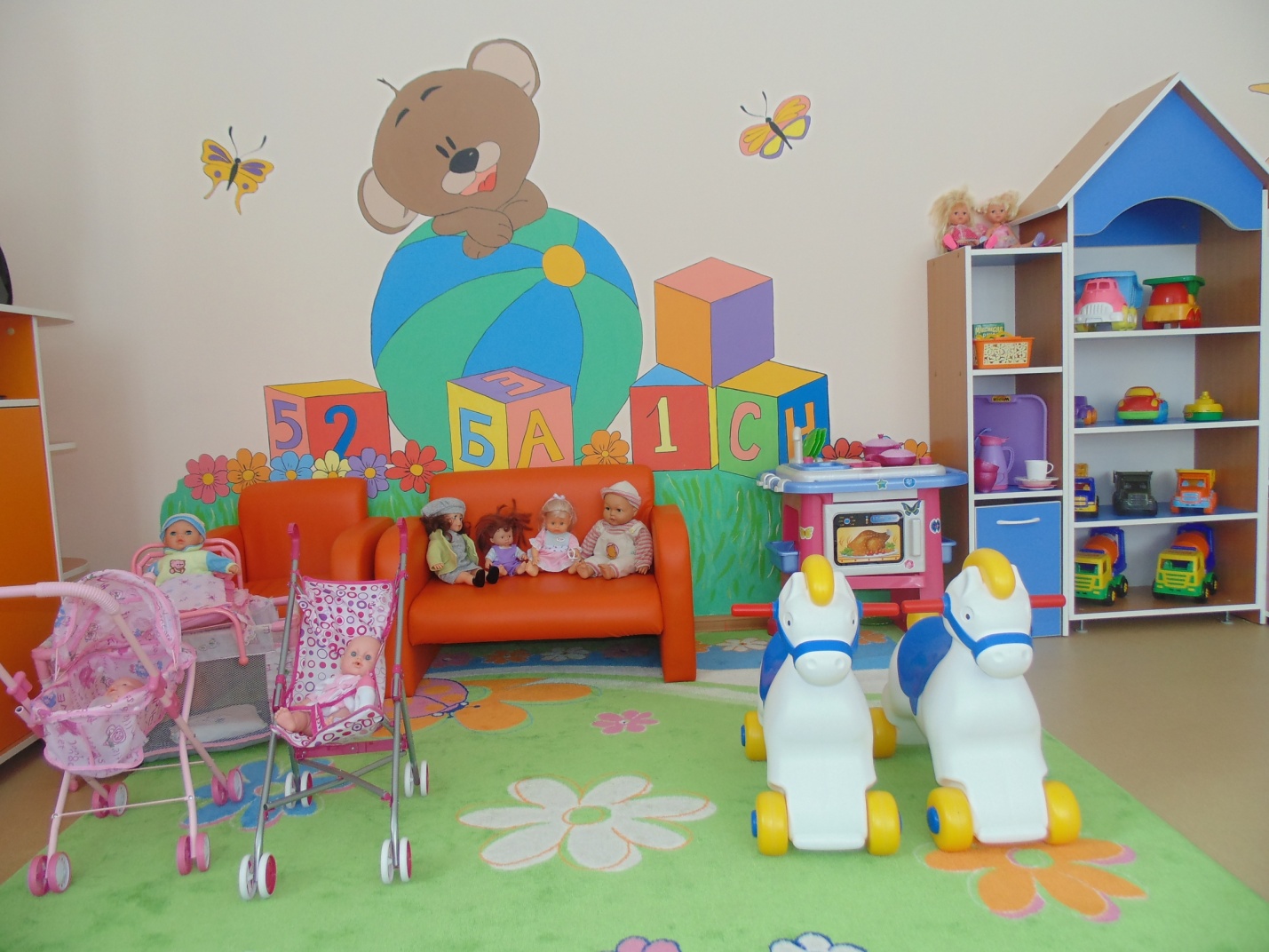 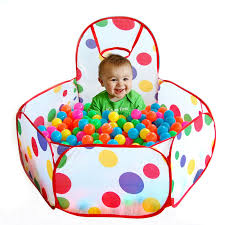 Бассейн с шариками – 1 шт.Набор кеглей с шаром для боулинга – 1 шт.Набор кубиков – 1 шт.Мяч большого размера – 1 шт.Дуги для подлезания  – 4 шт.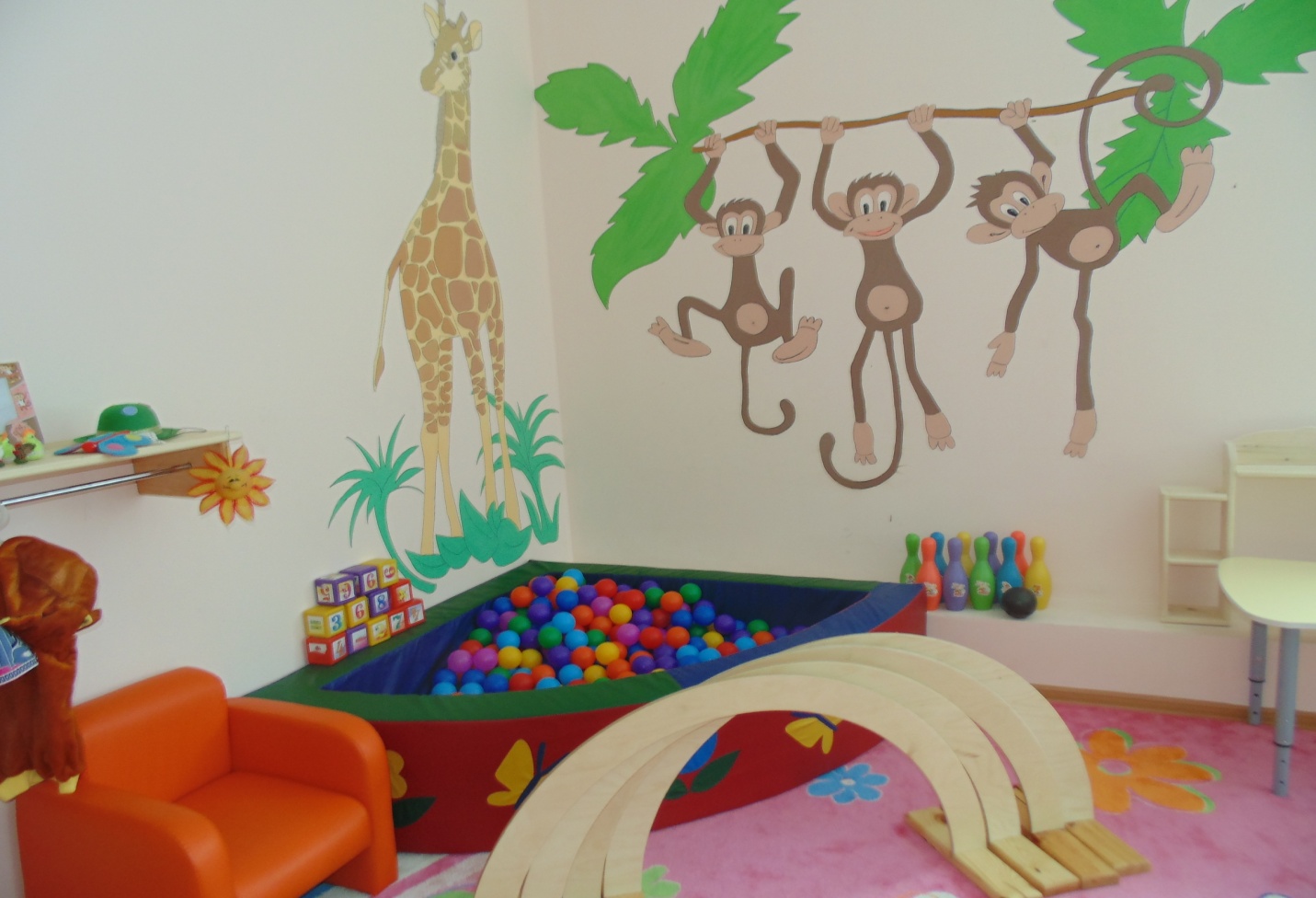 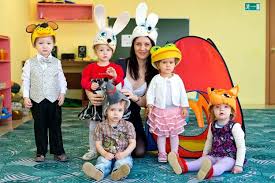 Шапочки для клоунов – 2 шт.Фартуки – 2 шт.Передники – 5 шт.Юбка снежинки – 1 шт.Костюмы маскарадные - 1 шт.Шапочка маскарадная «Мышка» - 1 шт.Ширма театральная – 1 шт.Театр теней – 1 шт.Дидактическая игра с изображением  сказочных персонажей 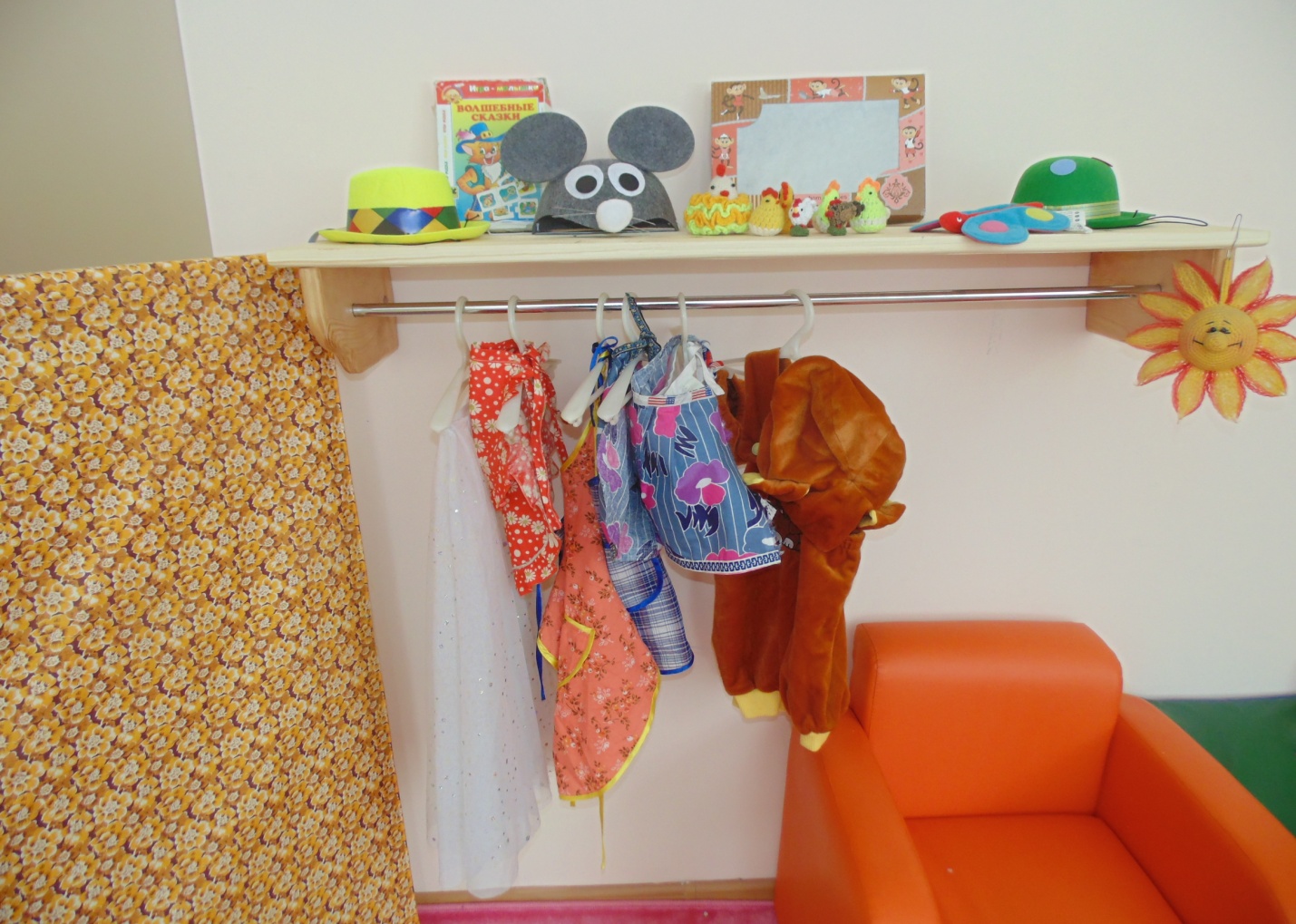 Гитара – 1 шт.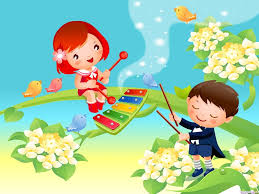 Мелаллофон – 1 шт.Труба игрушечная – 1 шт.Дудочка игрушечная – 1 шт.Флейты – 2 шт.Барабан – 1 шт.Бубен – 1 шт.Маракасы  большие деревянные – 2 шт.Маракас маленький деревянный – 1 шт.Погремушки разные – 5 шт.Карточки с обозначением музыкальных терминов – 1 набор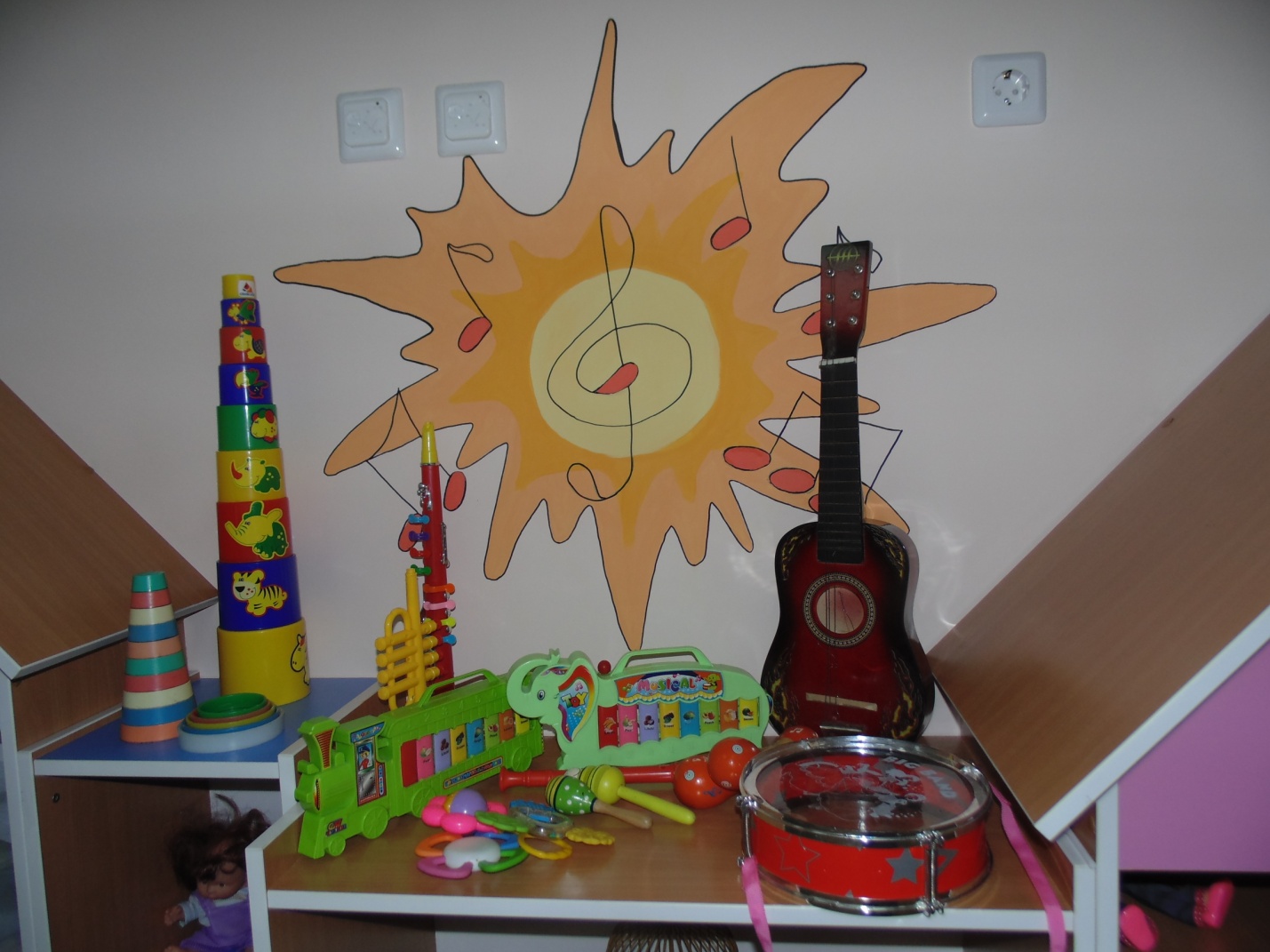 1. Художественная литература для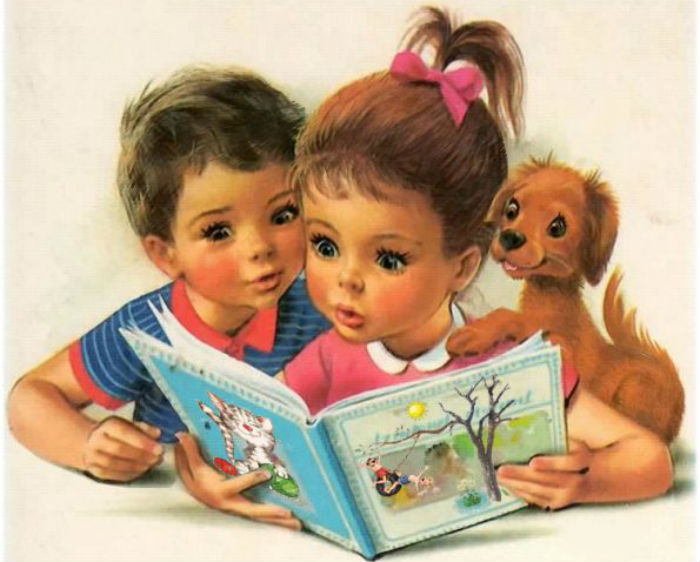  чтения детям (сказки, рассказы, стихи)2. Книги с загадками3. Книги с потешками и побудками4. Книги с колыбельными песенками5. Книжки-раскраски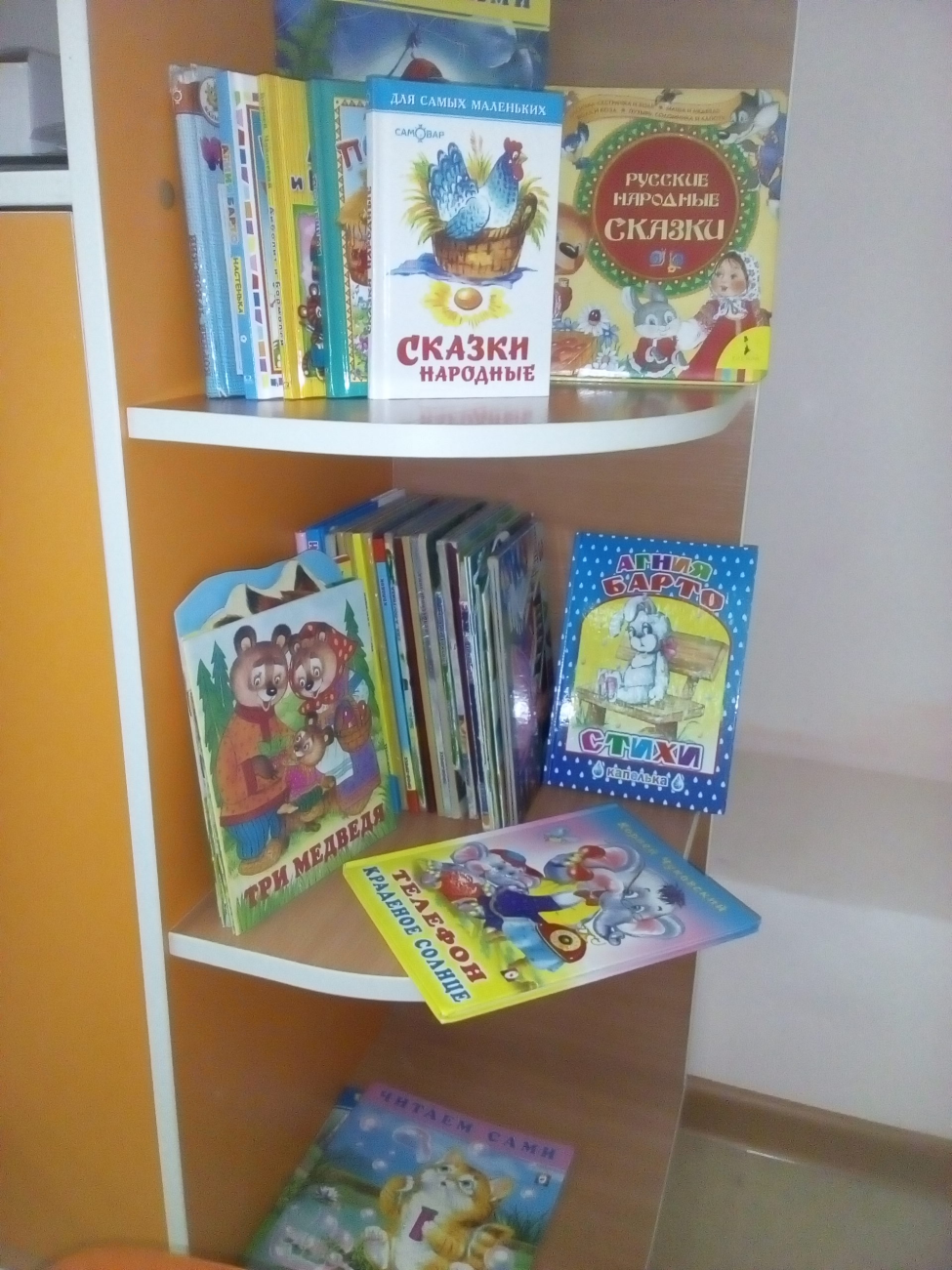 1. Набор конструктора напольного – 1 шт.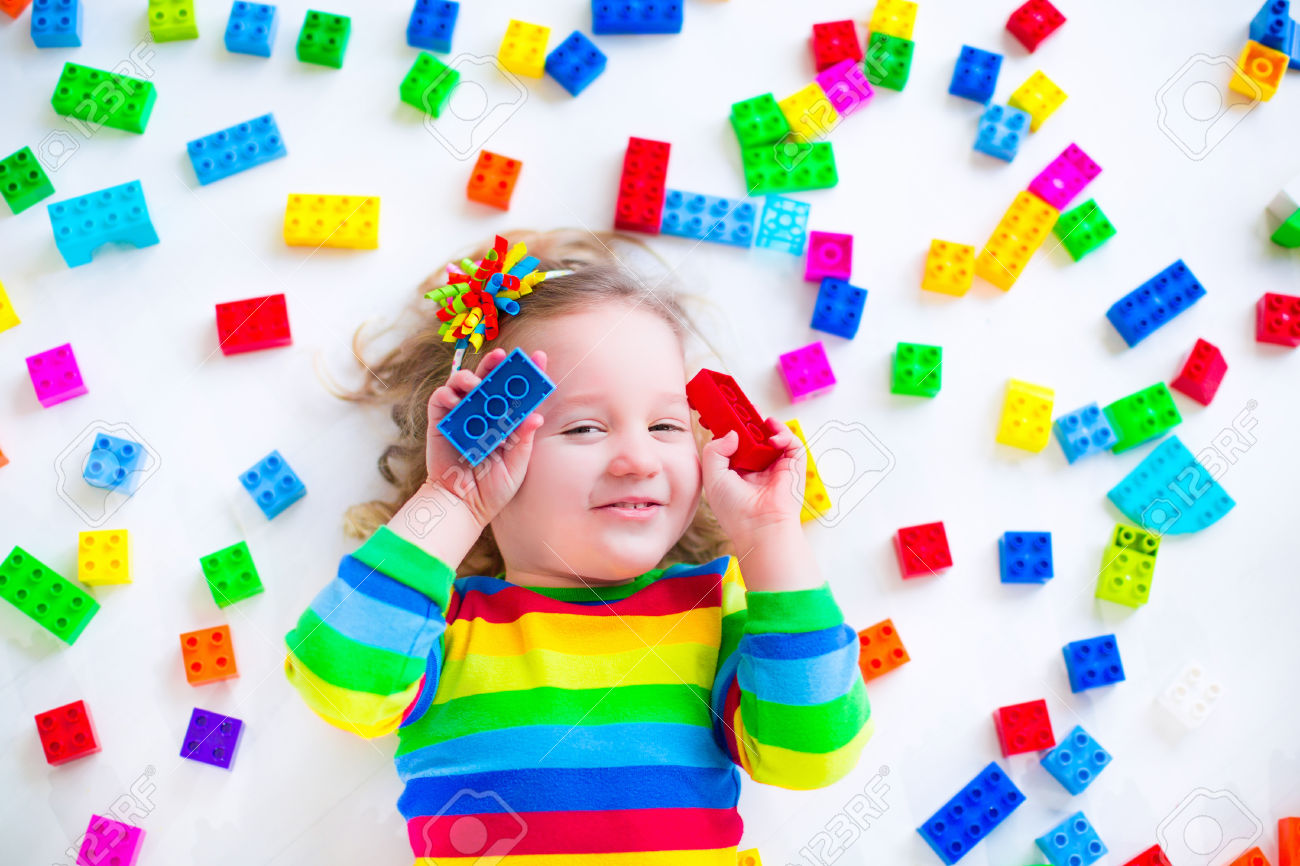 2. Развивающий конструктор самолетик «Вжик» с инструментами и схема для него – 1 шт.3. Конструктор настольный – 1 шт.4. Большие мягкие пазлы для конструирования – 9 шт.5. Набор кубиков – 1 шт.6. Деревянный конструктор «Томик» - 1 шт.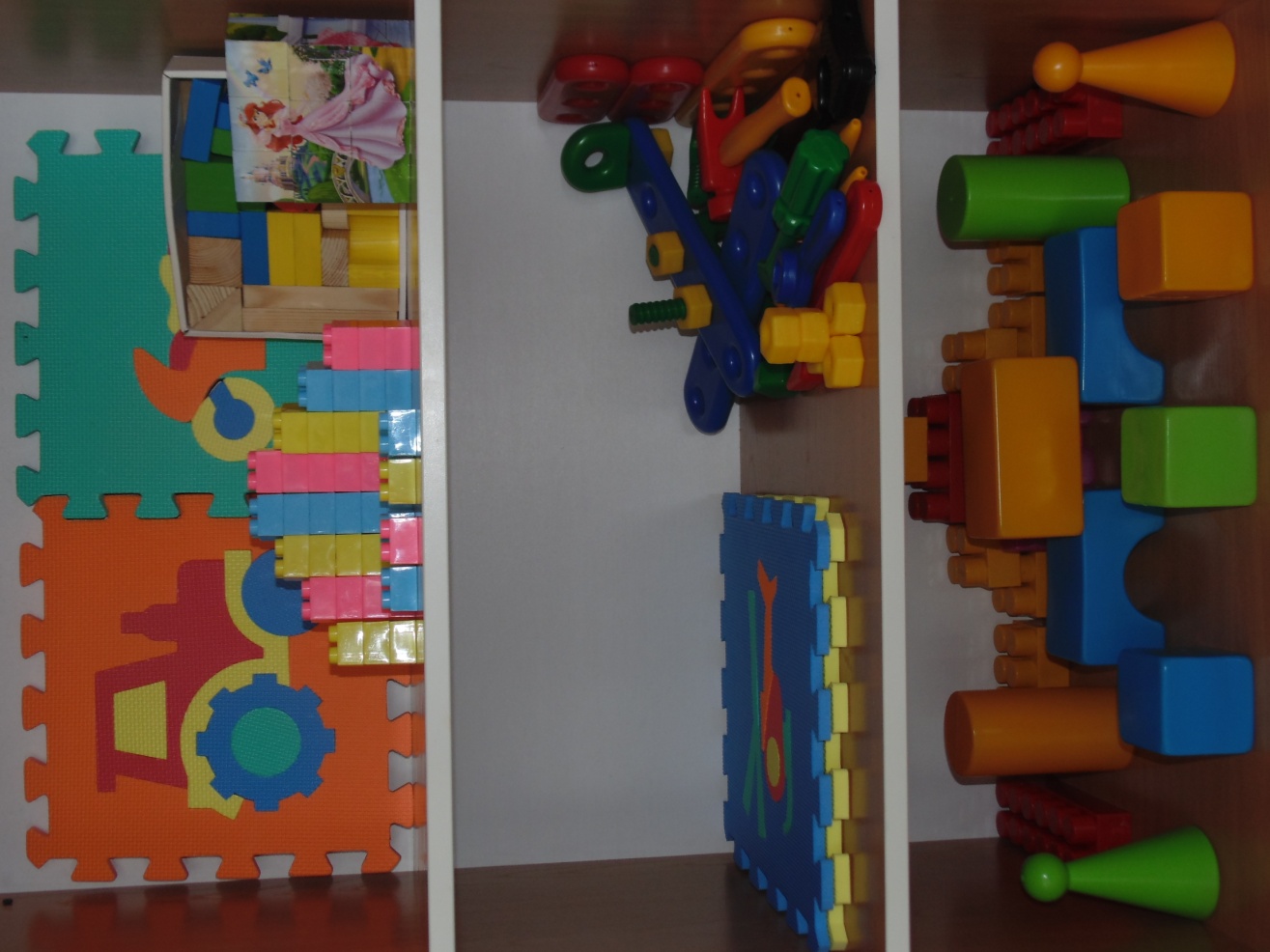 1. игрушки для игр с водой: стаканчики, 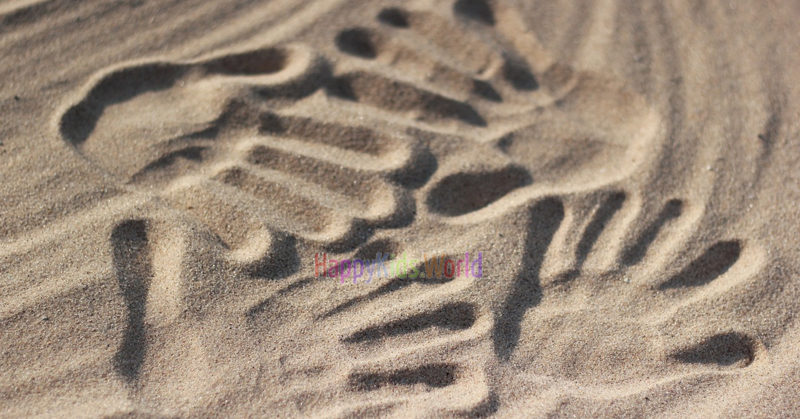 ведерки,формочки, леечки2. игрушки для игр с песком: мелкие игрушки, совочки, леечки, стаканчики, ситечко3. стол с поддонами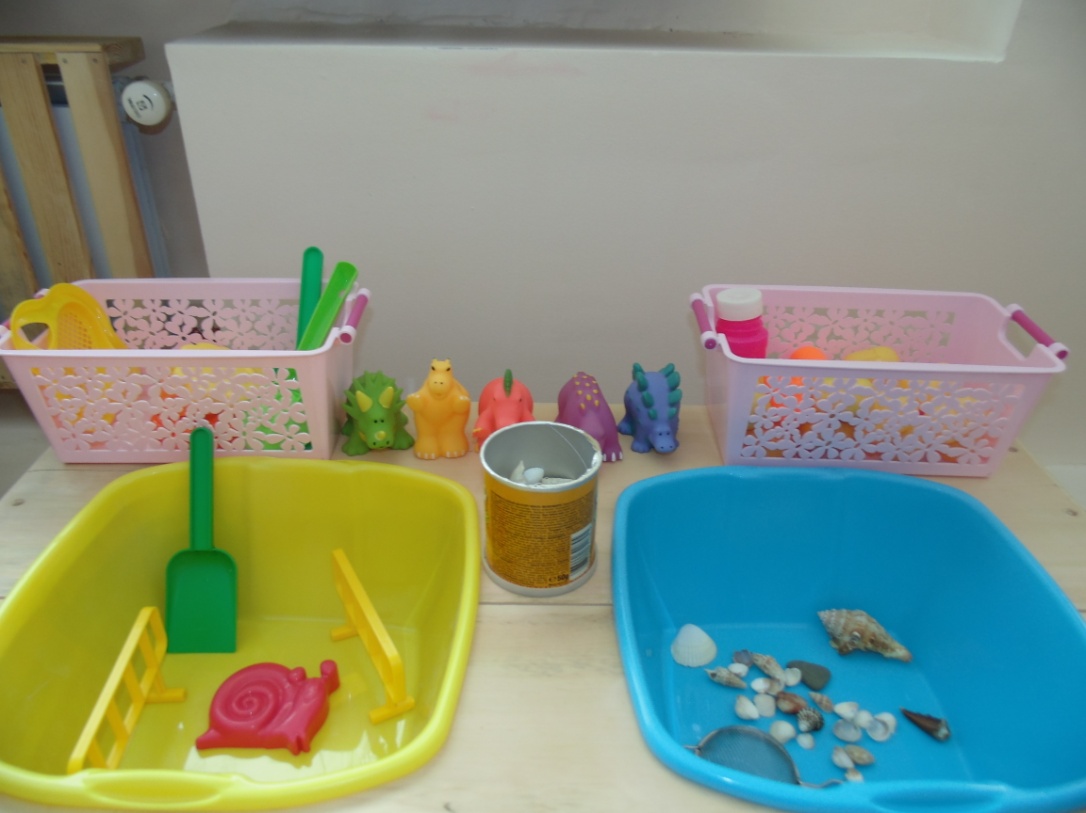 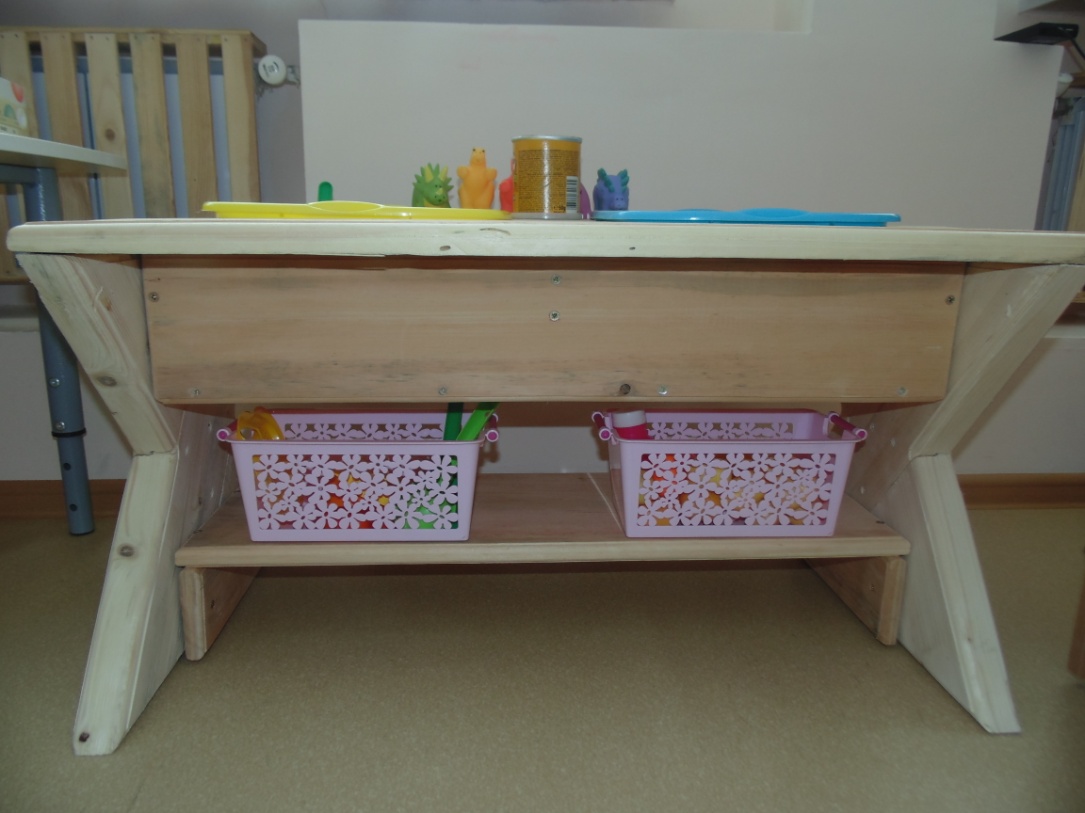 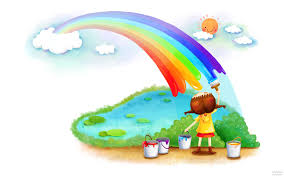 1. Картинки с изображение узоров народной техники2. Альбомы для рисования – 20 шт.3. Наборы восковых карандашей – 3 шт.4. Кисти разных размеров – 25 шт.5. Краски акварельные медовые – 3 шт.6. Набор «краски гуашевые» – 8 шт.7. Емкости для промывания ворса кисти от краски – 13 шт.8. Ватные палочки для рисования – 1 набор9. Карандаши – 13 наборов10. Пластелин мягкий восковой – 13 наборов.11. Стеки для работы с пластелином – 20 шт.12. Доска для лепки – 13 шт.13. Клеенка для аппликаций – 1 шт.14. Клей ПВА – 4 шт.15. Стаканчики для работы с клеем – 4 шт.16. Ножницы – 4 шт.17. Фломастеры – 3 набора18.  Трафареты для рисования – 6 шт.19. Набор цветной бумаги – 20 шт.20. Набор цветного картона – 6 шт.21. Белая бумага – 6 упаковок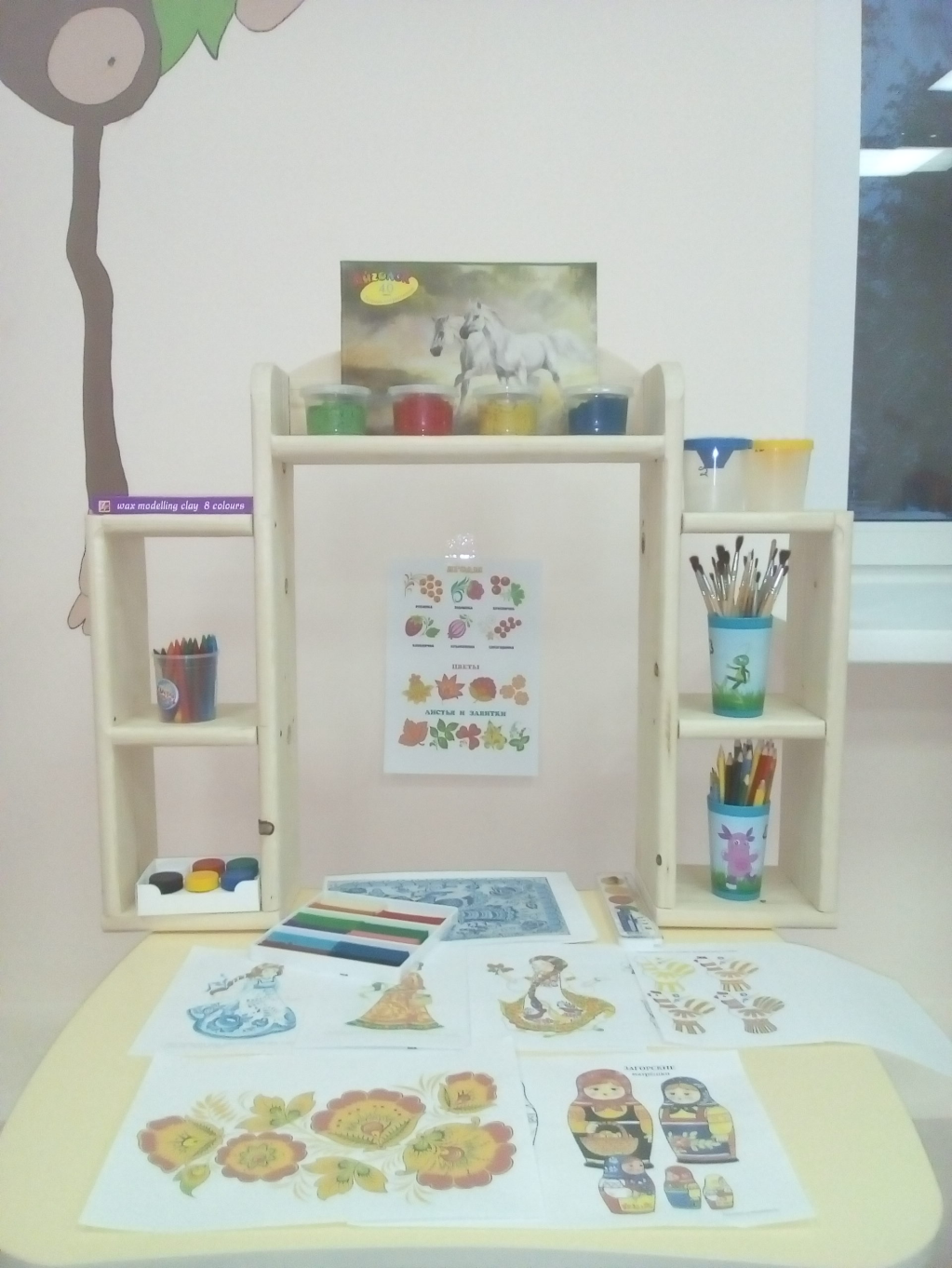 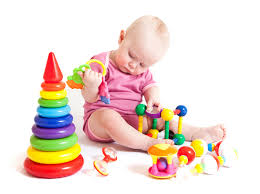 1. Мозаика напольная с прозрач - ным полем и картинками животных для подражания – 1 шт.2. Мозаика напольная – 1 шт.3. Мягкие пазлы – 9 шт.4. Сборно-разборная игрушка «Кубик» с фигурами различных форм5. Юла6. Пирамидка большая напольная – 1 шт.7. Пирамидки средние – 2 шт.8. Пирамидка с изображением животных9. Пирамидки другие – 2 шт.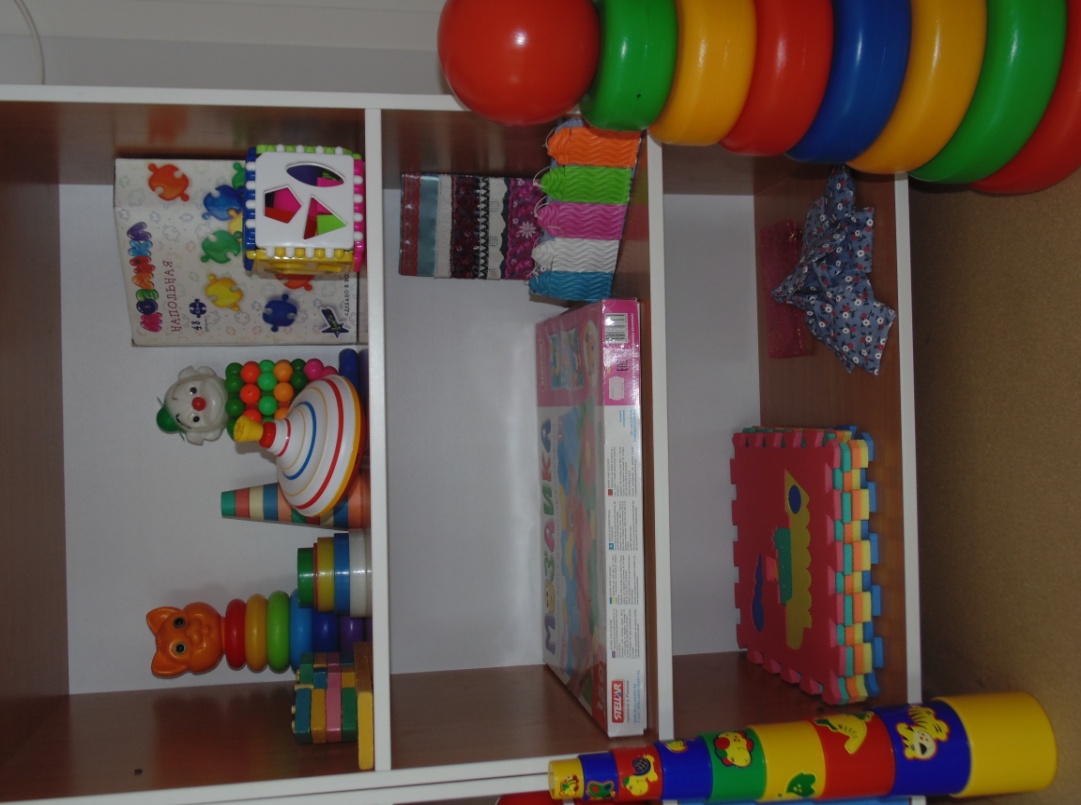 10. Набор деревянных фигур с основой11. Авторские игры – скрепочки разноцветные, мешочки с разным наполнением для мелкой моторики – 10 шт., найди домик по цвету, игра «Потрогай и узнай».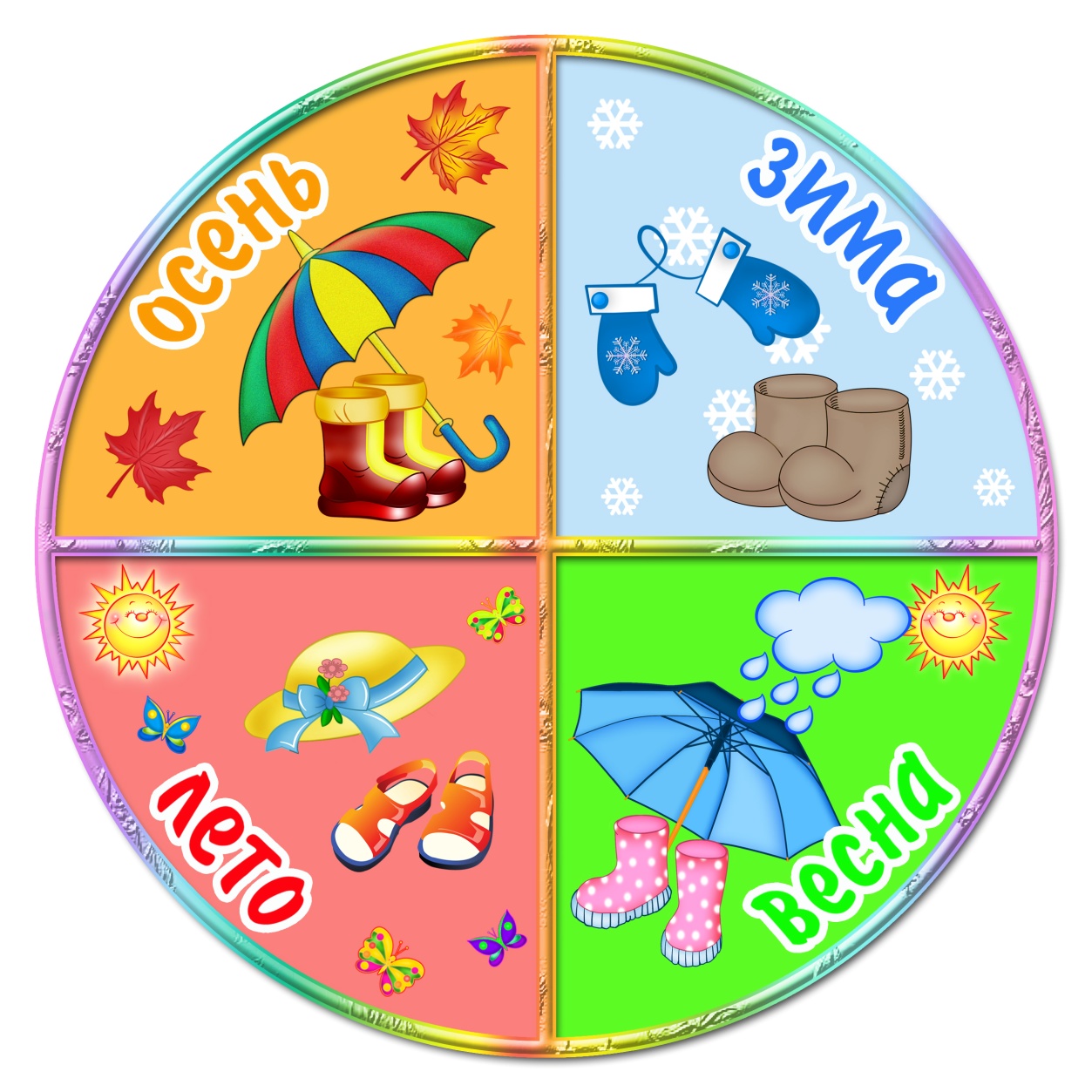 1. Муляж дерева с обозначением Времени  года2. Ггнездо с птичками, которые прилетают в это время года3. Картинки с изображением детей зимой, весной, летом, осенью4. Листья, снежинки, ягоды, грибы – для своего времени года5. Реалистичные игрушки-животные – 5 шт.6. Парные картинки «Чей детеныш?», «Чей хвостик?»7. Собери картинку «Животные» - 1 набор1. Парные картинки «Кто где живет?»2. Пазл «Рыбка», 3. Парные картинки «Ассоциации»4. Собери картинку «Игрушка»5. Веселые пазлы – 1 шт.6. Авторские игры – продень шнурок, застегни пуговицу (цветочек с пуговицами)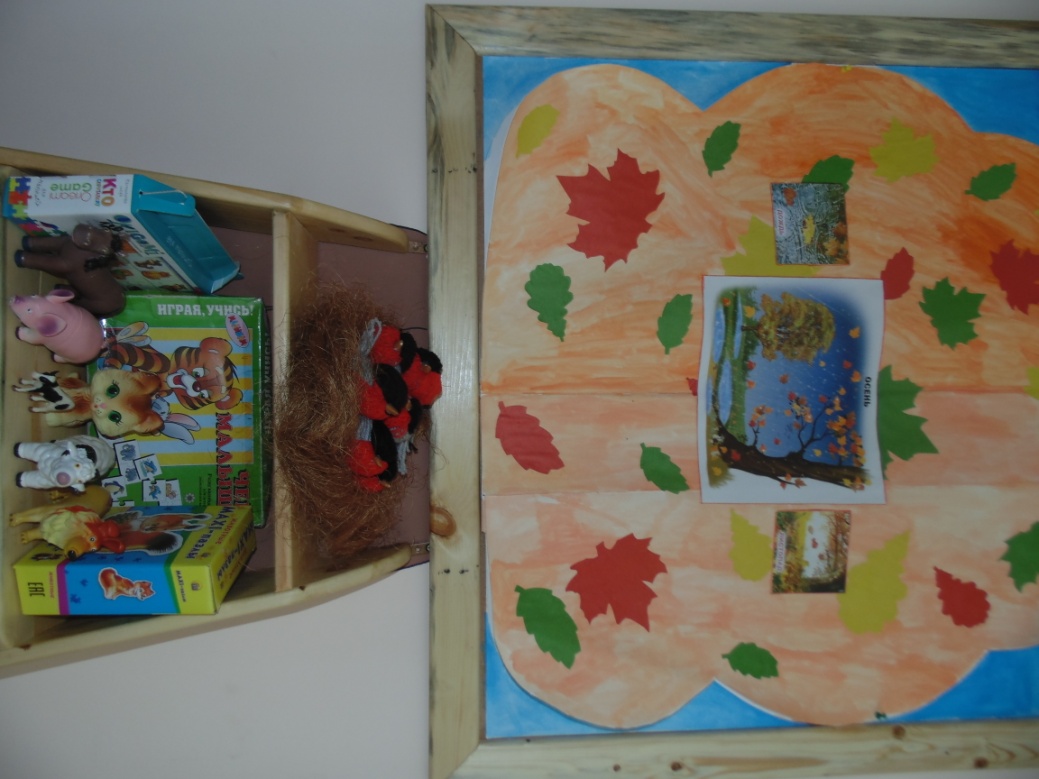 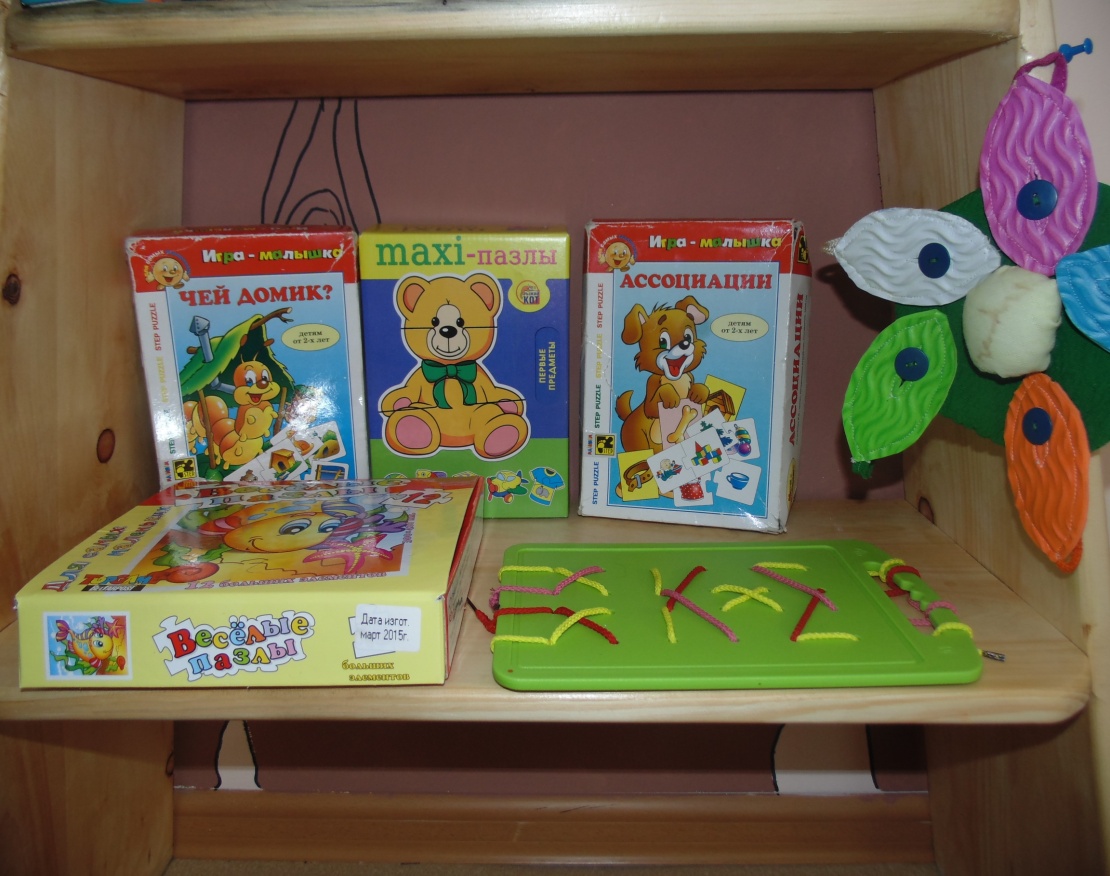 1. ПЛАН  ГРУППЫ:Общая характеристика группового помещения южная сторона помещения.Площадь игровой группы – 52, 17 кв. м.Площадь спальни – 50, 01 кв.м.Площадь раздевалки – 18, 09 кв.м.Площадь туалетной и умывальной комнаты – 16, 41 кв. м.Площадь буфетной – 3, 78 кв.м.Помещение для сушки одежды и обуви – 3, 78 кв.м.В группе  окна, 1 выход основной, 1 выход запасной, 1 выход в коридор.2. МЕБЕЛЬ Мебель по возрасту детская: столы детские – 4 шт. (4 посадочных места), стулья детские – 15 шт., детская мебель – 2 кресла и диван, полка – этажерка – 1 шт, стеллаж – 2 штМузыкальный центр – 1 шт., телевизор – 1 шт.РАЗДЕВАЛКАНаименование:1 Индивидуальные шкафчики с маркировкой  - 15 шт.2. Скамейки – 4 шт.3. Информационный стенд для родителей – 2 шт.4. Советы воспитателей (консультации) 5. Стенд «Наше творчество» - 1 шт.6. Тетрадь отзывов и предложений – 1 шт.7. Полочка для выставок детского творчества – 1 шт.8. Ящик для уличных игрушек – 1 шт.9. Шкаф для одежды воспитателей – 1 шт.10. Полка для уличной обуви – 1 шт.11. Макет куклы, изображающей время года (осень, зима, весна, лето)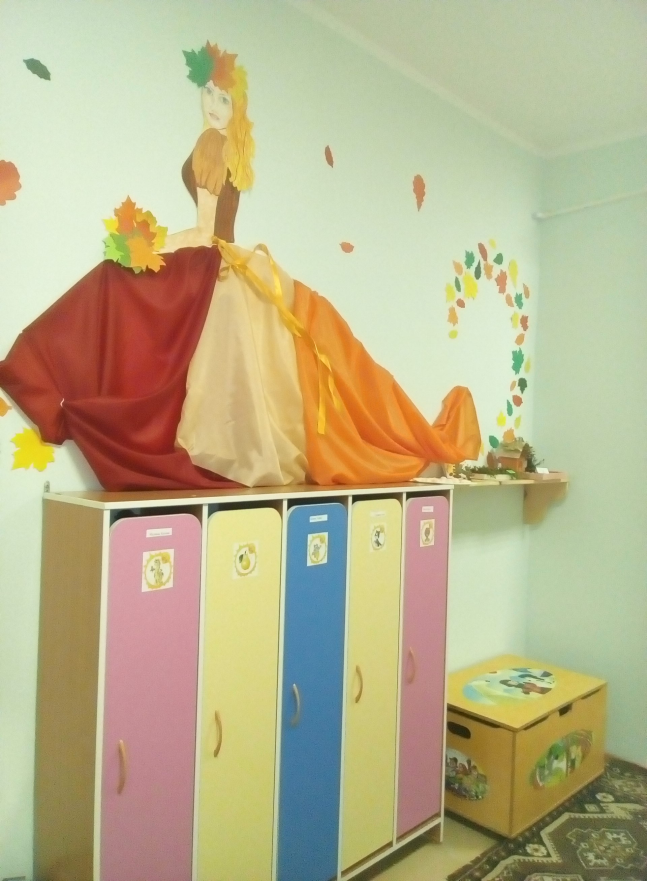 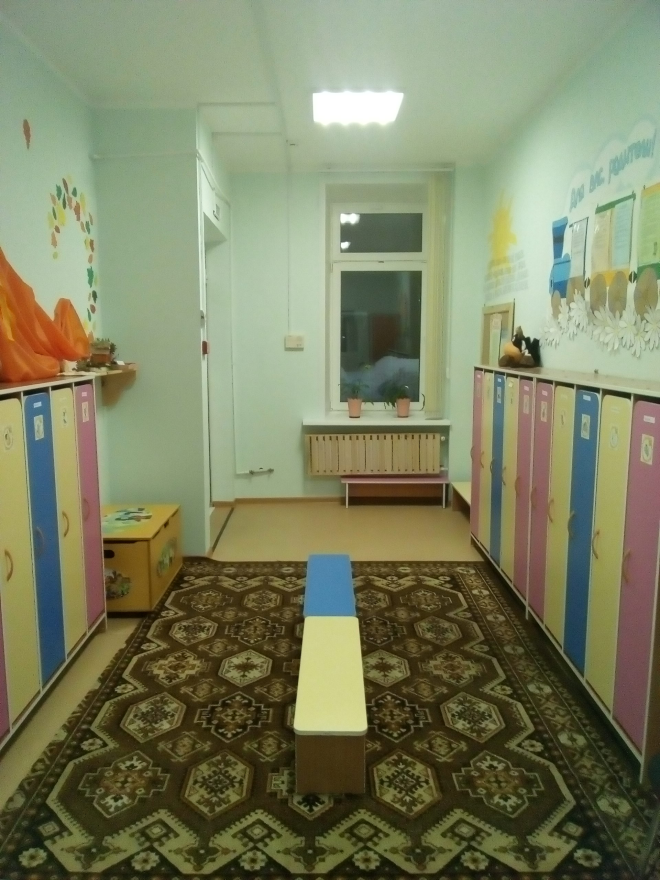 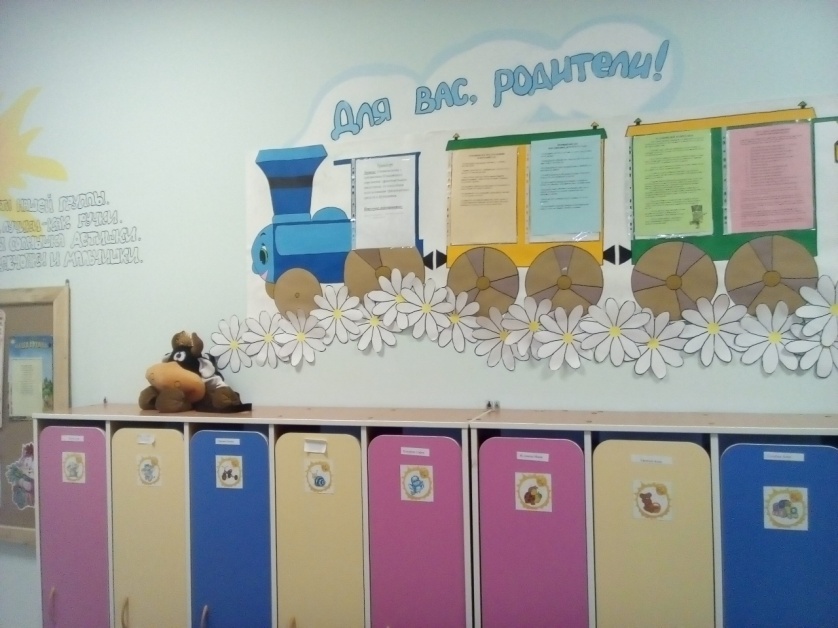 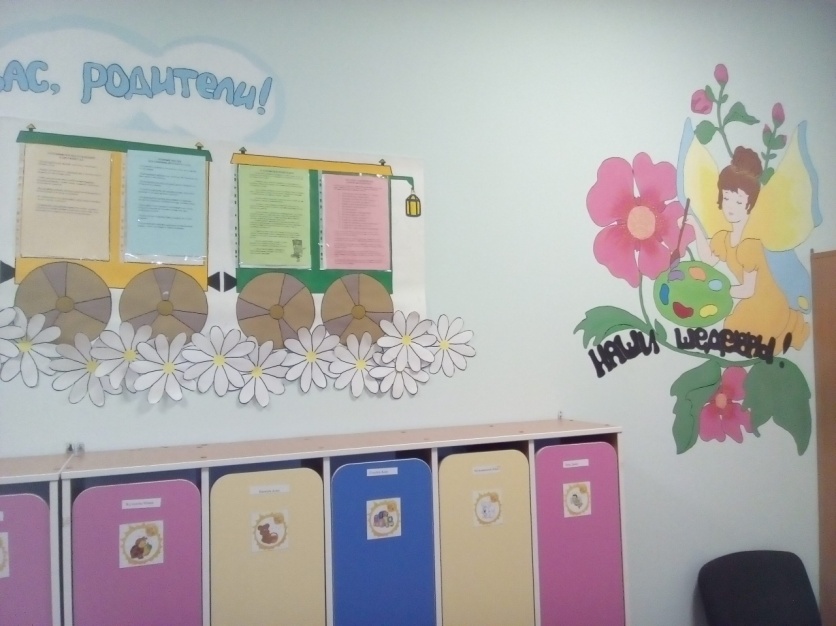 СПИСОК ЛИТЕРАТУРЫ:1. «От рождения до школы». Основная образовательная программа дошкольного образования / Под редакцией Н.Е. Вераксы, Т.С. Комаровой, М.А. Васильевой. – 3-е изд., испр. и доп. – М.: МОЗАИКА-СИНТЕЗ, 2016. – 368 с.2. «Методика обучения рисованию детей дошкольного возраста» Н.В. Шайдурова;3.  Художественное творчество: комплексные занятия. Первая младшая группа / О.В. Павлова. – Волгоград: Учитель, 2013. – 142 с.4. Е. Ю. Кихтева.  Рисуют малыши: Игровые занятия с детьми 1-3 лет. – М.: МОЗАЙКА-  СИНТЕЗ, 2009. – 56 С.5. Янушко Е.А. Лепка с детьми дошкольного возраста (1-3 года). Методическое пособие для воспитателей и родителей. – МОЗАЙКА- СИНТЕЗ, 2009. – 80 с.6. Развитие речи ребенка раннего возраста: метод. Пособие / Г. М. Лямина. – М.: Айрис- пресс, 2005. -96 с. – (Дошкольное воспитание и развитие)7.  Гербова В.В. Занятия по развитию речи в первой младшей группе детского сада. Планы занятий. – 2-е изд., испр. И доп. – М.: МОЗАЙКА – СИНТЕЗ, 2010.- 112с.: цв. вкл.№ФИО ребенкаДата рождения1Белько Анна05. 02. 2014 г.р.2Беседа Анастасия19. 02. 2014 г. р.3Вайс  Диана03. 06. 2014 г. р.4Волковинский Илья11. 05. 2015 г. р.5Голубев Алан19. 03. 2015 г. р.6Гурбанов Алан27. 11. 2014 г. р.7Ермолов Елисей24. 01. 2015 г. р.8Жуланова Мария21. 07. 2014 г. р.9Иванин Никита05. 11. 2014 г. р.10Киселев Ален10. 11. 2014 г. р.11Кокорина Соня31. 10. 2014 г. р.12Медвидь Ксения27. 11. 2013 г. р.13Шишко Кирилл21. 11. 2013 г. р.понедельниквторниксредачетвергпятницаВоспитатель 107.00 – 14.0007.00 – 14.0007.00 – 14.0007.00 – 14.0007.00 – 14.00Воспитатель 214.00 – 17.3014.00 – 17.3014.00 – 17.3014.00 – 17.3014.00 – 17.30Помощниквоспитателя07.45 – 13.0015.00 – 17.0007.45 – 13.0015.00 – 17.0007.45 – 13.0015.00 – 17.0007.45 – 13.0015.00 – 17.0007.45 – 13.0015.00 – 17.00Режимные моменты7.00 – 8.05Прием детей. Осмотр. Измерение температуры. Самостоятельная деятельность. Чтение художественной температуры (совместная дечтельность)8.05 – 8.10Утренняя гимнастика8.10 – 8.40Подготовка к завтраку. Завтрак.8.40 – 9.00Подготовка к НОД. Самостоятельная  игровая деятельность.9.00 – 9.10Непосредственно-образовательная деятельность (по подгруппам), физминутки, дыхательные и пальчиковые гимнастики, игровые упражнения.9.15 – 9.25Непосредственно-образовательная деятельность (вторая подгруппа)9.25 – 9.35Второй завтрак9.35 – 11.00Подготовка к прогулке, прогулка (1 час 35 минут), спортивные, подвижные, дидактические игры, наблюдения, самостоятельная деятельность детей11.00 – 11.15Возвращение с прогулки, воспитание культурно-гигиенических навыков (умывание, обмывание рук до локтей)11.15 – 11.45Подготовка к обеду, обед11.45 – 12.00Подготовка ко сну, гигиенические процедуры12.00 – 15.00Дневной сон (3 часа)15.00 – 15.15Постепенный подъем, вторая гимнастика (бодрящая гимнастика), воздушные ванны15.15 – 15.30Подготовка к полднику, полдник, воспитание культурно-гигиенических навыков15.30 – 15.45Самостоятельная деятельность детей15.45-15.5515.55 – 16.05Непосредственно-образовательная деятельность (по подгруппам)16.05 – 16.20Совместная деятельностьдетей и воспитателя, развлечения16.20 – 17.30Подготовка к прогулке, прогулка (1 час 25 минут), спортивные, подвижные, дидактические игры, наблюдения, самостоятельная деятельность детей17.00 – 17.30Работа с родителями, уход детей домойДни неделиНепосредственно-образовательная деятельностьПонедельник1 половина дня2 половина дня1. Формирование целостной картины мира9.00 – 9.10 (1 ), 9.10 – 9.20 (2)Понедельник1 половина дня2 половина дня2. Физкультура15.45 – 15.55 (1), 15.55 – 16.05 (2)Прогулка, игрыВторник1 половина дня2 половина дня1. Музыка9.00 – 9.10Вторник1 половина дня2 половина дня2. Лепка15.40 – 15.50 (1), 15.50 – 16.05 (2)Самостоятельная деятельность, прогулкаСреда1 половина дня2 половина дня1. Развитие речи9.00 – 9.10 (1 ), 9.10 – 9.20 (2)Среда1 половина дня2 половина дня2. Рисование15.40 – 15.50 (1), 15.50 – 16.05 (2)Четверг1 половина дня2 половина дня1. Музыка9.00 – 9.10Четверг1 половина дня2 половина дня2. Конструктивная деятельность15.40 – 15.50 (1), 15.50 – 16.05 (2)Пятница1 половина дня2 половина дня1. Развитие речи9.00 – 9.10 (1 ), 9.10 – 9.20 (2)Пятница1 половина дня2 половина дня2. Физкультура15.45 – 15.55 (1), 15.55 – 16.05 (2)Совместная деятельность детей и воспитателя, развлечение, прогулка